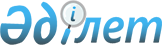 Об установлении публичного сервитутаПостановление акимата Шалкарского района Актюбинской области от 16 мая 2022 года № 189
      В соответствии со статьями 17, 69 Земельного кодекса Республики Казахстан, статьей 31 Закона Республики Казахстан "О местном государственном управлении и самоуправлении в Республике Казахстан", акимат Шалкарского района ПОСТАНОВЛЯЕТ:
      1. Установить публичный сервитут на земельный участок расположенный на территории Бозойского сельского округа, Шалкарского района, Актюбинской области общей площадью 0,1147 гектаров без изъятия у землепользователей, для строительства линии электроснабжения и шкафа телеметрии ШТИ-001, кран узла КУ-879 акционерным обществым "Национальная компания "QazaqGaz", сроком на 3 (три) года.
      2. Контроль за исполнением настоящего постановления возложить на курирующего заместителя акима района.
      3. Настоящее постановление вводится в действие после дня его первого официального опубликования.
					© 2012. РГП на ПХВ «Институт законодательства и правовой информации Республики Казахстан» Министерства юстиции Республики Казахстан
				
      Аким Шалкарского района 

Ж. Жидеханов
